ПОСТАНОВЛЕНИЕ25 июня 2014 г.                                                № 14  	                                     с. Эсто-АлтайО внесении изменений в Административный регламент по исполнению администрацией Эсто-Алтайского сельского муниципального образования  Республики Калмыкия  муниципальной  функции «Предоставление в собственность, постоянное (бессрочное) пользование, в безвозмездное пользование, аренду земельных участков, находящегося в собственности муниципального образования, юридическим лицам, и гражданам, включая: приобретение земельных участков из земель сельскохозяйственного значения, находящихся в муниципальной собственности, для создания фермерского хозяйства и осуществления его деятельности», утвержденного постановлением администрации Эсто-Алтайского сельского муниципального образования Республики Калмыкия № 12 от 25.04.2012 г.В соответствии с Федеральным законом от 06.10.2003 г. № 131-ФЗ «Об общих принципах организации местного самоуправления в Российской Федерации», в целях устранения коррупциогенных факторов, постановляю:1. Внести в Административный регламент по исполнению администрацией Эсто-Алтайского сельского муниципального образования Республики Калмыкия муниципальной функции «Предоставление в собственность, постоянное (бессрочное) пользование, в безвозмездное пользование, аренду земельных участков, находящегося в собственности муниципального образования, юридическим лицам, и гражданам, включая: приобретение земельных участков из земель сельскохозяйственного значения, находящихся в муниципальной собственности, для создания фермерского хозяйства и осуществления его деятельности», утвержденного постановлением администрации Эсто-Алтайского сельского муниципального образования Республики Калмыкия № 12 от 25.04.2012 г., следующие изменения:1.1. В пункте 1.4. слова:«- на интернет-сайте (далее – официальный сайт) администрации Яшалтинского районного муниципального образования Республики Калмыкия (далее – Администрация). Адрес интернет-сайта Администрации - www.85250.rk08.ru», заменить словами: «– на интернет-сайте (далее – официальный сайт) Администрации  Эсто-Алтайского сельского муниципального образования Республики Калмыкия – www.esto-altay.ru»;1.2. В пункте 3.1.1. слова:«путем заполнения специальной формы на официальном сайте Единого портала государственных и муниципальных услуг», заменить словами: «посредством федеральной информационной системы «Единый портал государственных и муниципальных услуг (функций)» (далее - Портал) https:www.gosuslugi.ru и на региональном портале государственных муниципальных услуг (функций) Республики Калмыкия, а также с использование универсальной электронной карты.»;1.3. Пункт 5.1. изложить в следующей редакции:«5.1. Досудебный (внесудебный) порядок обжалования решений и действий (бездействия) органа, предоставляющего муниципальную услугу, должностного лица, предоставляющего муниципальную услугу, муниципального служащего.Заявитель может обратиться с жалобой, в том числе в следующих случаях:1) нарушение срока регистрации запроса заявителя о предоставлении муниципальной услуги;2) нарушение срока предоставления муниципальной услуги;3) требование у заявителя документов, не предусмотренных нормативными правовыми актами Российской Федерации, нормативными правовыми актами субъектов Российской Федерации, муниципальными правовыми актами для предоставления муниципальной услуги;4) отказ в приеме документов, предоставление которых предусмотрено нормативными правовыми актами Российской Федерации, нормативными правовыми актами субъектов Российской Федерации, муниципальными правовыми актами для предоставления муниципальной услуги, у заявителя; 5) отказ в предоставлении муниципальной услуги, если основания отказа не предусмотрены федеральными законами и принятыми в соответствии с ними иными нормативными правовыми актами Российской Федерации, нормативными правовыми актами субъектов Российской Федерации, муниципальными правовыми актами;6) затребование с заявителя при предоставлении муниципальной услуги платы, не предусмотренной нормативными правовыми актами Российской Федерации, нормативными правовыми актами субъектов Российской Федерации, муниципальными правовыми актами;7) отказ органа, предоставляющего муниципальную услугу, должностного лица органа, предоставляющего муниципальную услугу, в исправлении допущенных опечаток и ошибок в выданных в результате предоставления муниципальной услуги документах, либо нарушение установленного срока таких исправлений.;1.4. В пункте 5.3. после слов:«При обращении заявителей в письменной форме срок рассмотрения письменного обращения не должен превышать 15 дней с момента регистрации такого обращения», дополнить словами: «, а в случае обжалования отказа муниципального образования, должностного лица муниципального образования предоставляющего муниципальную услугу, в приеме документов у заявителя, либо в исправлении допущенных опечаток и ошибок, или в случае обжалования нарушения установленного срока таких исправлений – в течение пяти рабочих дней со дня ее регистрации.»;1.5. В пункте 5.8., слова: «Заявителю направляется сообщение о принятом решении и действиях, проведенных в соответствии с принятым решением, в течение пяти рабочих дней после принятия решения.», заменить словами: «Не позднее дня, следующего за днем принятия решения, указанного в настоящем пункте, заявителю в письменной форме и по желанию заявителя в электронной форме направляется мотивированный ответ о результатах рассмотрения жалобы.»;2. Контроль за исполнением настоящего постановления, оставляю за собой.3. Настоящее постановление вступает в силу с момента опубликования (обнародования).И.о. главы администрацииЭсто-Алтайского сельского муниципального образованияРеспублики Калмыкия                                                                              А.К. МанджиковАдминистрация Эсто-Алтайского сельского муниципального образованияРеспублики КалмыкияАдминистрация Эсто-Алтайского сельского муниципального образованияРеспублики КалмыкияАдминистрация Эсто-Алтайского сельского муниципального образованияРеспублики Калмыкия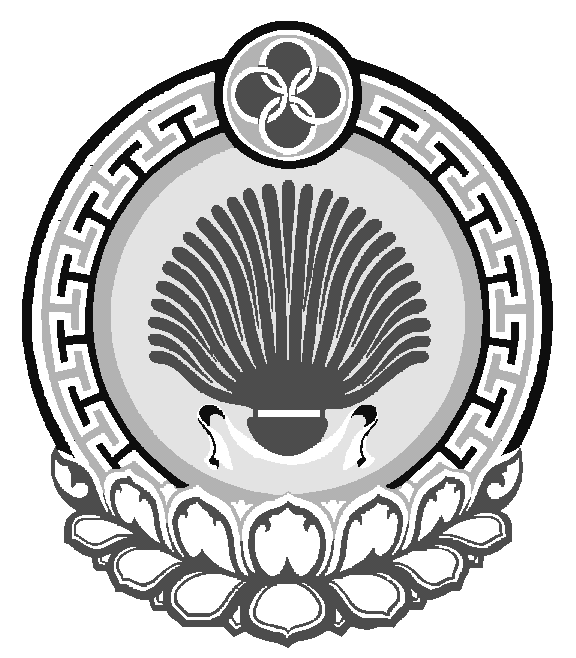 359026,Республика Калмыкия, с. Эсто-Алтай, ул. Карла МарксаИНН 0812900527, т. (84745) 98-2-41, е-mail: esto-altay@yandex.ru 359026,Республика Калмыкия, с. Эсто-Алтай, ул. Карла МарксаИНН 0812900527, т. (84745) 98-2-41, е-mail: esto-altay@yandex.ru 359026,Республика Калмыкия, с. Эсто-Алтай, ул. Карла МарксаИНН 0812900527, т. (84745) 98-2-41, е-mail: esto-altay@yandex.ru 